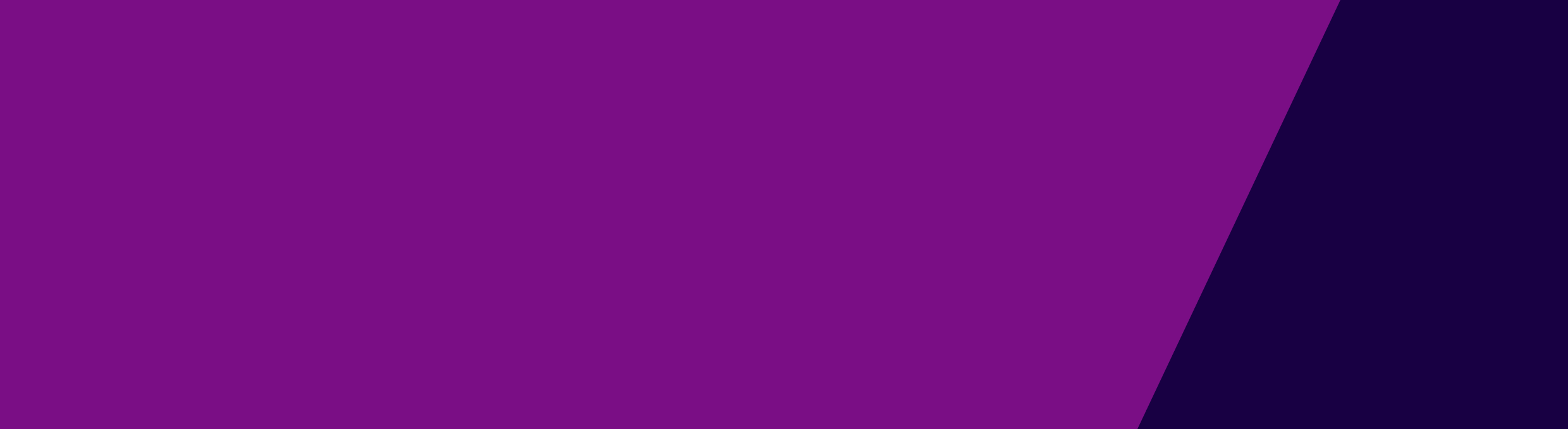 Capability frameworkThis document is an excerpt from the Strengthening palliative care: Policy and Strategic directions 2011–2015 policy. The Strengthening Palliative Care policy was replaced in July 2016 with Victoria’s end of life and palliative care framework. The service capability framework comprises seven dimensions of measuring and describing capability across the following service types:three types of services (inpatient, community and consultancy)three levels of inpatient categories, two levels of community-based services 
and one level of consultancy.Further development of the service capability framework will be undertaken in 2016–17 by the Department of Health and Human Services in consultation with the Palliative Care Clinical Network and the sector.Palliative care service capability frameworkInpatient palliative care services – Level 1Inpatient palliative care services – Level 1Role description and range of servicesprovides management of palliative care patients with generally anticipated problems and outcomesrange of services will include physical and psychological, social and spiritual caredischarge planning and effective liaison with community-based palliative and generalist providersprovides or facilitates access to psychological, social and spiritual care, bereavement support and respite care assessment of patient care needs and exploration of patient goals, expectations and choices for place of care, including knowledge of advance care planning and end of life issuesvolunteer program (and coordination) either specific to palliative care or through an organisation-wide programDHHS table bulletCatchmentlocal and sub-regional Staffing profilenursing and medical staff with knowledge of palliative care and/or qualifications in palliative care with access to a consultancy serviceaccess to allied health, psychological, social and spiritual staffcoordination of volunteers specific to palliative care or through an organisation-wide programEducation, training and researchinformation to other staff who work in generalist services in the local and sub-regional area about the palliative approach support and education for palliative care patients, carers and familiesprovide a health-promoting palliative care approach to build communities’ capacity to respond to death, dying, loss and careQuality frameworkparticipation in the Department of Health and Human Services Clinical Services Improvement Program, including self-assessment against Palliative Care Australia’s (PCA’s) National Standards Assessment Programquality activities are supported through formal links with Levels 2 & 3 inpatient services, palliative care consortia and consortia clinical groups routine collection of palliative care patient and carer satisfactionparticipation in health service system-wide quality improvement and assurance activitiesService integration and linkagesprotocols with Levels 2 and 3 inpatient services and consultancy service or other arrangements to obtain advice and coordinate referral for more complex palliative care patientsreferrals and protocols to access bereavement support, psychological and spiritual care and respite for palliative care patients, carers and familiesprotocols to access allied health, psychological, social and spiritual staffformal links and referral arrangements with a range of medical specialty services formal links and referral arrangements with primary and specialist community providersunderstanding of services offered by statewide palliative care servicesparticipation and involvement in coordination activities through the palliative care consortiaInfrastructure, facilities and supporting servicesaccess to designated palliative care beds (Levels 2 or 3) and/or acute inpatient beds capacity to provide access to accommodation for family and carers if requiredaccess to a facility that will support family meetings tele-health facilitiesaccess to equipment loan and other services to support return to home for palliative care patientsInpatient palliative care services – Level 2Inpatient palliative care services – Level 2Role description and range of servicesas for Level 1 plusprovides a broad spectrum of care and has the capacity to manage most palliative care patients, including physical and psychological, social and spiritual needsinterdisciplinary approachexperience and provision of advance care planning and end of life care with clear protocols for timely referral to community services a patient management pathway that is inclusive of interdisciplinary assessment, liaison with community-based service providers, discharge planning and provision of discharge information to primary care providers formal linkages to support Level 1 servicesCatchmentsub-regionalStaffing profileas for Level 1 plusinterdisciplinary team made up of medical and nursing staff with specialist qualifications in palliative care, and allied health, psychological, social and spiritual staff with experience and/or specialist qualifications in palliative care substantial presence/involvement of medical practitioner with specialist qualifications in palliative medicine who may work across other health servicesprovision of on-call or other after-hours support by medical staff with experience in palliative care access to other allied health, psychological, social and spiritual and clinical staff supporting psychological, social and spiritual care needs of palliative care patients, carers and familiesEducation, training and researchas for Level 1 plusundergraduate and postgraduate teaching (registrars, trainees, students)provide education and support in specialist palliative care within the health servicesome outreach education and support to generalist and community-based servicesparticipation in palliative care research and quality improvement projectsQuality frameworkas for Level 1 pluscontributes data to a state/national system that monitors and measures palliative care outcomes use of validated assessment tools and evidence-based care pathways and protocolsService integration and linkagesas for Level 1 plusprotocols with Level 3 inpatient service or other arrangements to provide advice and receive referral for more complex patientsprotocols and liaison with other services and clinical support units within/external to the health serviceformal link with a palliative care consultancy service relationship and information sharing with statewide palliative care servicesformal links with specialist community services for joint postgraduate registrar and training programsInfrastructure, facilities and supporting servicesas for Level 1Inpatient palliative care services – Level 3Inpatient palliative care services – Level 3Role description and range of servicesas for Level 2 Plusprovides comprehensive care and has capacity to manage the full range of palliative care patients, including clinical and/or psychological, social and spiritual complexitiescomplex symptom and pain management provision of interdisciplinary care including psychological, social and spiritual care for palliative care patients, carers and families by qualified providers availability of liaison psychiatry and/or psycho-oncology and/or appropriate mental health servicesprovides advisory/consultation services to generalist providersafter-hours on-call provision for specialist palliative care advice and patient/carer supportformal linkages with Levels 1 and 2 inpatient services to provide advice and consultationprovides a palliative care volunteer programCatchmentregional (and potentially statewide role for some services)Staffing profileas for Level 2 Pluscomprehensive interdisciplinary team, including medical practitioner with specialist qualifications in palliative medicine, specialist nursing (may include nurse practitioner) and allied health, psychological, social and spiritual staff with qualifications and experience in palliative carestaff with joint appointments across settings and/or universities coordinator of volunteersEducation, training and researchas for Level 2 Plusformal education programs in the palliative approach available to other hospital staff and on an outreach basis to external health professionalscollaborative arrangements with community palliative care for formal education programs for family carers and patients staff with joint appointments with universitiesorigination, leadership and active participation in palliative care research, knowledge integration and quality improvement activitiesQuality frameworkas for Level 2 Plusmeets all or some of the requirements for Royal Australasian College of Physicians (RACP) accreditation in relation to palliative medicine offers a leadership role, including provision and training support of peer reviewers and supports their training for PCA’s National Standards Assessment Programcontributes to a statewide data systemmonitors/reports palliative care clinical indicators and participates in benchmarking activitiesprovides clinical leadership in the use of resources that promote consistency and good clinical practice, such as validated assessment tools and     evidence-based care pathways and protocolsService integration and linkagesas for Level 2 Plusprotocols and liaison with other services and clinical support units within/external to the health service (including acute care, subacute care, emergency departments, medical and radiation oncology, intensive care and diagnostic imaging) substantive involvement of other clinical practitioners (including, but not limited to, general practitioners, other generalist and specialist medical practitioners, clinical nurse consultants and nurse educators from other clinical fields, Aged Care Assessment Service (ACAS) teams, bereavement specialists and aged care services)leadership in service and care coordination through mechanisms such as interdisciplinary team meetings and case conferencing involving providers across settingsleadership in activities such as consortia clinical advisory groupsformal links and referral arrangements with a range of specialist palliative care servicesInfrastructure, facilities and supporting servicesas for Level 2 Plusaccess to high-end diagnostic management and treatment facilitiesCommunity palliative care services – Level 1Community palliative care services – Level 1Role description and range of servicesprovides management of palliative care clients with generally anticipated problems and outcomes through one or more specific services (not full range of comprehensive care) to support clients in the communityrange of services will include physical and psychological, social and spiritual careparticipates in discharge planning and liaison with inpatient palliative care and acute hospital servicesprovides or facilitates access to psychological, social and spiritual care, bereavement support and respite careassessment of client care needs and exploration of client goals, expectations and choices for place of care, including knowledge of advance care planning and end of life issuesafter-hours supportvolunteer program (and coordination) either specific to palliative care or through a link into a volunteer networkCatchmentlocal and sub-regionalStaffing profilenursing and other staff with knowledge of palliative care and/or qualifications in palliative care with access to a palliative care consultancy servicemay involve palliative medicine specialists through a palliative care consultancy service on an advisory basiscoordinator of volunteers specific to palliative care or links to a volunteer networkmay include generalist medical staff and/or nurse practitioner in palliative careEducation, training and researchinformation to other staff who work in generalist services in the local and    sub-regional area on the palliative approach support and education for palliative care clients, carers and familiesprovide a health-promoting palliative care approach to build communities’ capacity to respond to death, dying, loss and careQuality frameworkparticipation in the Department of Health and Human Services Clinical Services Improvement Program, including self-assessment against PCA’s National Standards Assessment Programquality activities are supported through formal links with Level 2 community services, palliative care consortia and consortia clinical groupsroutine collection of client and carer satisfaction dataparticipation in health service system-wide quality improvement and assurance activitiesService integration and linkagesprotocols with Level 2 community services and consultancy service or other arrangements to obtain advice and coordinate referral for more complex palliative care clientscollaborative relationships with generalist and specialist health providers to support joint management and shared care of palliative care clients in the communityreferrals and protocols to access bereavement support, psychological, social and spiritual care, and respite for palliative care clients, carers and familiesprotocols to access allied health, psychological, social and spiritual staff formal links and referral arrangements with a range of specialist palliative care servicesunderstanding of services offered by statewide palliative care servicesparticipation and involvement in coordination activities through the palliative care consortiaInfrastructure, facilities and supporting servicesaccess to designated appropriate-level palliative care beds and/or acute inpatient beds and respite facilitiesaccess to tele-health facilitiesaccess or referral to equipment loan and other services to support palliative care clients at homeCommunity palliative care services – Level 2Community palliative care services – Level 2Role description and range of servicesas for Level 1 Plus provides comprehensive clinical care (including complex symptom and pain management) and psychological, social and spiritual care, bereavement support and access to respite carearrangements for 24-hour coverage to meet needs of community palliative care clients and their families and carers provision of interdisciplinary care by qualified providersprotocols for access to psychiatry and/or psycho-oncology and/or appropriate mental health services experience and provision of advance care planning and end of life care with clear protocols for timely referral to inpatient services interdisciplinary assessment of client care needs and exploration of client goals, expectations and choices for place of care-liaison with inpatient services, and provision of information to other providersprovides advisory/consultation services to generalist providersformal protocols to support Level 1 community servicesprovides a palliative care volunteer programCatchmentsub-regional and regionalStaffing profileas for Level 1 Pluscomprehensive interdisciplinary team, including medical practitioner with specialist qualifications in palliative medicine, specialist nursing (may include nurse practitioner) and allied health, psychological, social and spiritual support staff with qualifications and experience in palliative carestaff may have joint appointments across settings and/or universitiescoordinator of volunteersEducation, training and researchas for Level 1 Plusteaching and training for nursing, medical staff and primary care staff in specialist palliative care collaborative arrangements with inpatient services for formal education programs for carers and palliative care clientsstaff with capacity to provide mentoring and education in undergraduate and postgraduate studiesleadership and participation in palliative care research, knowledge integration and quality improvement activitiesQuality frameworkas for Level 1 Plusmeets all or some of the requirements for RACP accreditation in relation to palliative medicineoffers a leadership role, including providing peer reviewers and supports their training for PCA’s National Standards Assessment Programundertakes routine collection of client and carer satisfaction and employs other mechanisms to support consumer feedbackcontributes data to a state/national system that monitors and measures palliative care outcomes monitors/reports palliative care clinical indicators and participates in benchmarking activitiesprovides clinical leadership in the use of resources that promote consistency and good clinical practice, such as validated assessment tools and    evidence-based care pathways and protocolsService integration and linkagesas for Level 1 Plussubstantive involvement of other clinical practitioners (including, but not limited to, general practitioners, other generalist and specialist medical practitioners, clinical nurse consultants and nurse educators from other clinical fields, ACAS teams, bereavement specialists and aged care services)staff to provide advice and consultation to Level 1 services leadership in activities such as consortia clinical advisory groupsformal links and referral arrangements with a range of specialist palliative care servicesparticipation and involvement in coordinating activities through the regional palliative care consortiaInfrastructure, facilities and supporting servicesas for Level 1 Plusfacilities for the provision of psychological and social support/counselling services away from the homeConsultancy palliative care services Consultancy palliative care services Role description and range of services‘in-reach’ consultancy advice and support to hospital-based staff‘outreach’ consultancy advice and support to generalist community-based healthcare professionals and community palliative care servicesassessment and symptom management, clinical decision-making, advance care planning, patient and family communication, end of life careapproximately 40 per cent direct clinical care and 60 per cent consultancy service, including but not limited to the following elementscoordinating access and service provision for palliative care patients, carers and their families through referral and liaison with acute services, inpatient palliative care units, ambulatory care clinics and community palliative care servicescapacity building, education and advocacy on the palliative approachmay include provision of specialist palliative care ambulatory clinicsmay include participation in regional and/or sub-regional interdisciplinary meetingsmay include participation in interdisciplinary cancer team meetingsCatchmentstatewide, regional and/or sub-regionalStaffing profileinterdisciplinary team, including medical practitioner with specialist qualifications in palliative medicine, and nursing staff with qualifications and experience in palliative care (may include a nurse practitioner in palliative care and other staff with specialist qualifications in palliative care)facilitates access to other required services, including allied health, psychological, social and spiritual careEducation, training and researchundergraduate and postgraduate training of nursing and medical staff, and other disciplines, as defined by the consultancy staffing profileextensive role in provision of education about palliative care for health professionals across all settings and on a regional basisstaff with joint appointments at universitiesleadership and participation in palliative care research and knowledge integrationprovide a health-promoting palliative care approach to build communities’ capacity to respond to death, dying, loss and careQuality frameworkemploying agency meets requirements for RACP accreditation in relation to palliative medicineparticipation in the Department of Health and Human Services Clinical Services Improvement Program, including self-assessment against PCA’s National Standards Assessment Programoffers a leadership role, including providing peer reviewers and supports their training in the National Standards Assessment Programcontributes to a statewide data system provides clinical leadership in the use of resources that promote consistency and good clinical practice, such as validated assessment tools and    evidence-based care pathways and protocolsquality activities are supported through formal links with inpatient and community services, palliative care consortia and consortia clinical groupsService integration and linkagescollaborative relationships with generalist and specialist health providers to support joint management and shared care of palliative care patients requiring palliative careleadership role in standardising referral protocols and communication channels with other health providers to support improved access to palliative care services on a geographic basisformal links and referral arrangements with a range of specialist palliative care servicesleadership in activities such as consortia clinical advisory groupsparticipation and involvement in coordinating activities through the regional palliative care consortiaInfrastructure, facilities and supporting servicesaccess and referral to acute and non-acute inpatient bedsaccess and referral to community facilities, including respite and aged caretele-health facilitiesTo receive this publication in an accessible format phone 03 9096 1337, using the National Relay Service 13 36 77 if required, or email coralie.kennedy@dhhs.vic.gov.auAuthorised and published by the Victorian Government, 1 Treasury Place, Melbourne.© State of Victoria, Department of Health 2011.Except where otherwise indicated, the images in this publication show models and illustrative settings only, and do not necessarily depict actual services, facilities or recipients of services. This publication may contain images of deceased Aboriginal and Torres Strait Islander peoples.Where the term ‘Aboriginal’ is used it refers to both Aboriginal and Torres Strait Islander people. Indigenous is retained when it is part of the title of a report, program or quotation.Available at <www2.health.vic.gov.au/hospitals-and-health-services/patient-care/end-of-life-care/palliative-care/end-of-life-and-palliative-care-framework>.